УЛЬЯНА САЖИНА 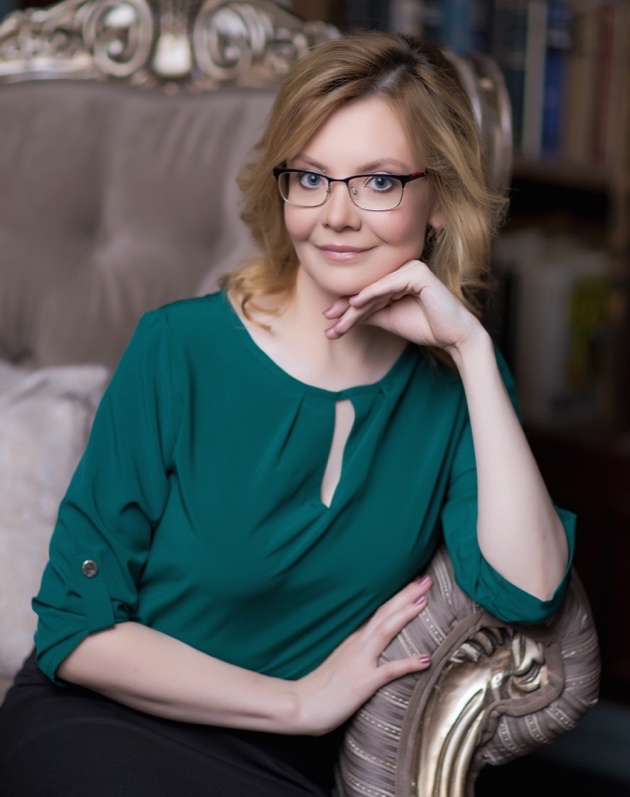 Управляющий партнер компанииСертифицированный бизнес-тренер (IIMD)Эксперт по системному обучению и развитию персоналаАвтор программ обучения: «Клиентоориентированные письменные коммуникации»;«Жалоба как подарок. Работающая модель успешных компаний»;«Система работы с дебиторской задолженностью в клиентоориентированном подходе»;«Консультант, которому доверяют»;«Клиентоориентированное мышление».Опыт консалтинговой работы - c 2007 года
Опыт проведения тренингов - с 2010 годаОсновные направления деятельности: Организация и координация консалтинговых и обучающих проектовСоздание и проведение корпоративных программ обучения под задачи и специфику бизнеса (очно, онлайн, эл. курсы и пр.)Проведение открытых тренингов по конструктивным коммуникациям в сложных ситуацияхОбразование:НОУ «Татарский институт содействия бизнесу»; специальность: «Юриспруденция», 1999-2002;НОУ ВПО «Международный институт бизнес-образования»; программа: «Бизнес-психология», 2011-2012;IV-модульный Курс для бизнес-тренера Татьяны Коробенко, 2012-2013; Международная сертификация бизнес-тренера по технологии IIMD, ГК «Международный институт менеджмента», 2014;Международный курс по управлению клиентским опытом «Customer Experience Masterclass», 2018;Институт коучинга. Курс «Недирективное управление», 2020; 